Сомбор :13..06. 2023.                                                            Број: 23-  5823                                                                                                              На основу члана 31.  Статута Опште болнице „Др Радивој Симоновић“ Сомбор, Комисија за унапређење квалитета здравствене заштите Опште болнице „ Др Радивој Симоновић“ Сомбор на седници одржаној               2023..године,  донела је :П  О  С  Л  О  В  Н   И  К     О     Р А Д УКомисијe за унапређење квалитета здравствене заштитеОпште  болнице     „Др Радивој Симоновић“ СомборI  - ОПШТЕ ОДРЕДБЕЧлан 1.Пословником о раду Комисије за унапређење квалитета здравствене заштите Опште болнице „Др Радивој Симоновић“ Сомбор ( у даљем тексту:  Пословник ) регулише се начин рада Комисије за унапређење квалитета здравствене заштите Ошпте болнице „Др Радивој Симоновић“ Сомбор ( у даљем тексту Комисија).Члан 2.Одредбе овог Пословника су обавезне за све чланове Комисије за унапређење квалитета здравствене заштите, као и за друге раднике и лица која присуствују седницама и учествују у раду Комисије за унапређење квалитета здравствене заштите.Члан 3.Седницама Комисије за унапређење квалитета здравстве заштите руководи изабрани Председник, а у случају његове одсутности заменик председника. Председник и заменик председника Комисије бирају се из редова чланова Комисије за унапређење квалитета здравствене заштите..Предложени кандидат који на основу јавног гласања добије већину од присутног броја чланова Комисије за унапређење квалитета здравствене заштите  бива постављен за Председника.Иста процедура важи и за избор заменика председника Комисије за унапређење квалитета здравстве заштите.Уколико се већина присутних чланова Комисије за унапређење квалитете здравствене заштите  изјасни, гласање за избор Председника и заменика председника Комисије за унапређење квалитета здравствене заштите може се обавити и тајним гласањем.                                                                          Члан 4.У раду седница Комисије за унапређење  квалитета здравствене заштите  могу учествовати и друга позвана лица.Члан 5.За правилну примену одредби овог Пословника старају се: Председник односно заменик председника из члана 3. овог  Пословника.II – РАД НА СЕДНИЦАМА КОМИСИЈЕ ЗА УНАПРЕЂЕЊЕ КВАЛИТЕТЕ РАДАЧлан 6.	Комисија за унапређење квалитета здравствене заштите  јесте стручно тело које се стара о сталном унапређењу квалитета здравствене заштите која се спроводи у Општој болници у складу и законом и прописима донетим за спровођење тог закона.	Начин рада и одлучивања Комисије за унапређење квалитета здравствене заштите ближе се уређује Пословником о раду Комисије за праћење квалитета здрвствене заштите.Члан 7.	Комисија за унапређење квалитета здравствене заштитр има 5 (пет) чланова који се састају по потреби. Чланове Комисије за унапређење квалитета здравствене заштите именује директор на предлог Стручног савета Опште болнице на период од 4 године.Директор може вратити предлог за именовање члана Комисије за унапређење квалитета рада Стручном савету на поновно разматрање и може разрешити члана Комисије пре истека мандата уколико не поступа у складу са овим Статутом, законом или другим актима Опште болнице.	Задаци Комисије за унапређење квалитета здравствене заштите јесу:Доноси годишњи план праћења показатеља квалитета здравствене заштите у Општој болници до 31.децембра текуће године за наредну годину.Прати показатеље квалитета здравствене заштите у Општој болнициСачињава годишњи извештај о показатељима квалитета здравствене заштите који се доставља директору и надлежном заводу за јавно здравље до 15. Фебруара текуће године за претходну годину.Предлаже мере за унапређење квалитета пружања здравствене заштите у Општој болници и унапређење квалитета рада здравствен еустанове.Доноси годишњи план унапређења квалитета здравствене заштите у Општој болници на основу годишњег извештаја о показатељима квалитета здравствене заштите и годишњег плана унапређења квалитета стручног рада,који се доставља директору здравствене установе до 01.марта текуће године.да обавља и друге послове утврђене законом, овим статутом и другим општим актима Опште болнице.1 . Припремање и сазивање седница Комисије за унапређење квалитете радаЧлан 8.Седнице Комисија за унапређење квалитете рада припрема и сазива Председник односно заменик председника, самоиницијативно или на иницијативу директора или председника Управног одбора, најмање четири пута годишње.Уколико седницу Комисије за унапређење квалитета здравствене заштите не сазове Председник односно заменик председника по добијеном предлогу у року од 5 дана од дана пријема предлога Комисије за унапређење квалитете здравствене заштите  ће сазвати директор уз обавезу да на седници Комисије образложи потребу за сазивањем.Члан 9.Писмени позив , а у одређеним случајевима и у елекртонској форми, који садржи дан, време и место одржавања седнице као и предлог дневног реда мора бити достављен свим члановима и осталим позваним лицима најкасније 3 дана пре дана одређеног за седницу.У изузетно хитним случајевима седница Комисие за унапређење квалитета   се може сазивати у року краћем од 3 дана, с тим што би се у овим случајевима предлог дневног реда изнео на седници.У изузетно хитним случајевима седница Комисије за унапређење квалитета здравствене заштите се може одржати, односно одлуке донети и путем телефонских консултација чланова Комисије ,електронским путем,  с тим да се о донетим одлукама информације и образложења морају поднети на следећој седници Комисије за унапређење квалитете здравствене заштите.Члан 10.Свако питање из делокруга Комисије за унапређење квалитете здравствене заштите износи се по правилу непосредно на седници ради расправљања и одлучивања.Члан 11.Право учешћа у раду и одлучивању на седницама Комисије за унапређење квалитете здравствене заштите имају сви чланови Комисије .Право присуствовања и учествовања у раду Комисије за унапређење квалитете здравствене заштите, али без права одлучивања имају сви позвани. У раду Комисије за унапређење квалитете здравствене заштите  учествује и главна сестра Опште болнице.2. Дневни ред седницеЧлан 12.Дневни ред седнице Комисије за унапређење квалитете здравствене заштите предлаже Председник а у случају његове одсутности заменик председника.У случају из става 2. члана 8. овог Пословника дневни ред предлаже директор Опште болнице.Члан 13.Сваки члан Комисије за унапређење квалитета здравствене заштите и директор Опште болнице на почетку седнице може предложити уношење у дневни ред појединих питања, али је дужан образложити хитност истог, те ако га прихвати већина од укупног броја присутних  чланова, Комисија доноси одлуку о усвајању дневног реда.Дневни ред је усвојен уколико се за исти изјасни већина од укупног броја присутних чланова Комисије за унапређење квалитета здравствене заштите.3. Говори на седнициЧлан 14.Нико не може говорити на седници Комисије за унапређење квалитета здравствене заштите пре него што је затражио и добио реч од председавајућег на седници.Члан 15.Говорника може опоменути на ред или прекинути у говору само председник или председавајући на седници Комисије за унапређење квалитета здравствене заштите.Председавајући на седници Комисије за унапређење квалитета здравствене заштите даје реч члановима и осталим присутним на седници по реду њиховог пријављивања.Сваки члан Комисије за унапређење квалитета здравствене заштите који жели говорити о повреди овог Пословника или повреди дневног реда, добија реч од председавајућег одмах чим ју је затражио.Члан 16.Говорник на седници може говорити само о предмету који је на дневном реду седнице Комисије за унапређење квалитета здравсттвене заштите. Ако се говорник удаљи од предмета дневног реда председавајући ће га опоменути да се држи дневног реда.Ако се говорник и после упозорења не држи дневног реда председавајући му одузима реч.4. Одржавање реда на седнициЧлан 17.О реду на седници Комисије за унапређење квалитета здравствене заштите стара се председавајући.Члан 18.За повреду рада на седници Комисије за унапређење квалитета здравствене заштите  могу се изрећи следеће мере:опоменаодузимање речиудаљење са седнице Комисије за унапређење квалитета здравствене заштите.Члан 19.Опомена ће се изрећи присутном на седници Комисије за унапређење квалитета здравствене заштите  који својим понашањем и говором нарушава ред и одредбе овог Пословника.Одузимање речи изриче се присутном на седници Комисије за унапређење квалитета здравствене заштите који својим говором нарушава ред седнице и одредбе овог Пословника, а већ је на истој седници био опоменут.Опомену и одузимање речи изриче председавајући на седници Комисије за  унапређење квалитета здравствне заштите.Члан 20.Удаљење са седнице Комисије за унапређење квалитета здравствене заштите  може се изрећи присутном на седници који не поступа по налогу председавајућег који му је изрекао меру одузимања речи, или који на други начин омета или спречава рад на седници, или вређа присутне на седници, или се служи изразима који нису у складу са функцијом и достојанством Комисије за унапређење квалитетеа здравствене заштите већином гласова присутних члановаКомисије за унапређење квалитете рада.Меру удаљења са седнице Комисије за унапређење квалитета здравствене заштите , на предлог председавајућег, изриче Комисије већином гласова присутних чланова Комисије за унапређење квалитета здравствене заштите.5. Ток седнице Комисије за унапређење здравствене заштитеЧлан 21.Комисија за унапређење квалитета здравствене заштите може расправљати и пуноважно одлучивати о питањима из свог делокруга, ако на седници присуствује већина чланова у односу на укупан број чланова КомисијеЧлан 22.Председавајући на седници Комисије за унапређење квалитета здравствене заштите отвара седницуКомисије, након што је утврдио постојање кворума из претходног члана овог Пословника.На седници се расправља сваки предлог или питање које је на дневном реду, пре него што се о њему донесе одлука.Расправа почиње излагањем известиоца, након чега реч добијају говорници редом којим су се пријавили.6. Одлучивање на седници Комисије за унапређење квалитета здравствене заштитеЧлан 23.По завршеној расправи доноси се одлука, већином гласова у односу на укупан број чланова Комисије за унапређење квалитета здравствене заштите , о предмету која је на дневном реду седнице.Члан 24.Гласање на седници Комисије за унапређење квалитета здравствене заштите је по правилу јавно и врши се дизањем руке.На предлог председавајућег или другог члана Комисије за унапређење квалитета здравствене заштите може се донети одлука о гласању тајним путем, и врши се путем гласачких листића.По извршеном гласању преседавајући утврђује резултате гласања и на основи истих објављује да ли је предлог усвојен или је одбијен.Предлог је усвојен ако је већина од броја присутних чланова Комисије за унапређење квалитете рада гласала за њега.7. Записници са седница Комисије за унапређење квалитета здравствене заштитеЧлан 25.На седници Комисије за унапређење квалитета здравствене заштите води се записник који садржи: назив стручног органа, дан, време и место одржавања седнице, имена присутних и одсутних чланова, имена осталих присутних, име председавајућег, дневни ред, ток седнице, начин одлучивања, остали подаци значајни за седницу, време закључења седнице, потпис председавајућег и записничара на седници Комисије за унапређење квалитета здравствене заштите.Записник се доставља у року од 3 дана од дана одржавања седнице, осим у оправданим случајевима, када се доставља у року од 7 дана од дана одржавања седнице.Члан 26.Записник са претходне седнице Комисије за унапређење квалитета здравствене заштите усваја се на наредној седници. Сваки члан Комисије за унапређење квалитета здравствене заштите има право стављања примедби на исто.III– ПРЕЛАЗНЕ И ЗАВРШНЕ ОДРЕДБЕЧлан 27.Овај Пословник се усваја од стране Комисије за унапређење квалитета здравствене заштите на начин утврђен Статутом Опште болнице.Измене и допуне овог Пословника врше се на начин и по поступку предвиђеном за његово доношење.Тумачење одредби овог Пословника врши Комисија за унапређење квалитета здравствене заштите Опште болнице.Члан 28.Овај Пословник је усвојен на седници Комисије за унапређење квалитета здравствене заштите која је одржана 14.08.2023.године , а исти ступа на снагу 8. дана од дана објављивања.                                                                                               Председник Комисиза унапређење                                                                                               квалитета здравствене заштите                                                                        Опште болнице „др    Радивој Симоновић“ Сомбор                                                                                                   Вајк  др Белањи+     ОПШТА БОЛНИЦА„Др Радивој Симоновић“ СомборВојвођанска 7525000 Сомбор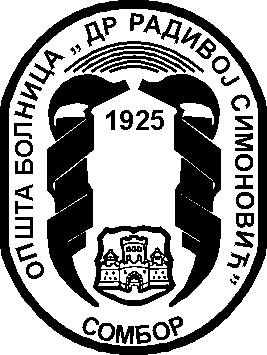 Матични број: 08906173;         Регистарски број: 8236092170;         Шифра делатности: 85-110;         ПИБ: 106205005;Текући рачуни: 840-801661-66; 840-787667-47; 840-1242761-40Матични број: 08906173;         Регистарски број: 8236092170;         Шифра делатности: 85-110;         ПИБ: 106205005;Текући рачуни: 840-801661-66; 840-787667-47; 840-1242761-40Матични број: 08906173;         Регистарски број: 8236092170;         Шифра делатности: 85-110;         ПИБ: 106205005;Текући рачуни: 840-801661-66; 840-787667-47; 840-1242761-40